
BLOCKTIME COURT REQUEST FORM 2020-2021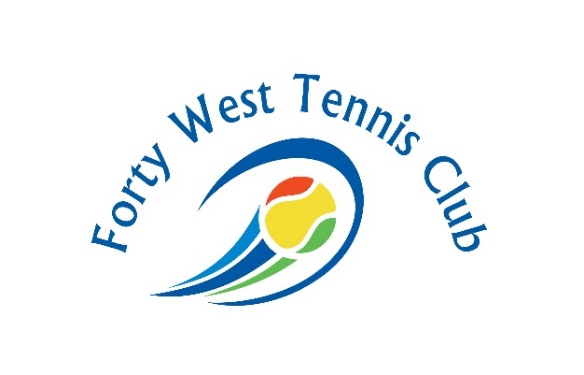 Court Captain________________________________________________________________Email__________________________________________Phone No:____________________My present block time is:______________________________________________________If available, I would like to switch to this court time:________________________________New Block time request: _______________________________________________________Please return this form to Forty West Tennis Club by June 30, 2020.  Please note:  The court captain is responsible for all payments and for making sure ALL players are current members of the club.  Captains, please let Teresa know if you add any players to your block time during the year.  Full payment for the first half of block time will be due August 1, 2020.  Full payment for the second half of block time will be due December 1, 2020.List of players:  NAME, EMAIL ADDRESS AND PHONE NUMBER (use back to add more players)1.__________________________________________________________________________2.__________________________________________________________________________3.__________________________________________________________________________4.__________________________________________________________________________5.__________________________________________________________________________6.__________________________________________________________________________7.__________________________________________________________________________8.__________________________________________________________________________6421 Baltimore National Pike, Catonsville, MD 21228    410-747-5684